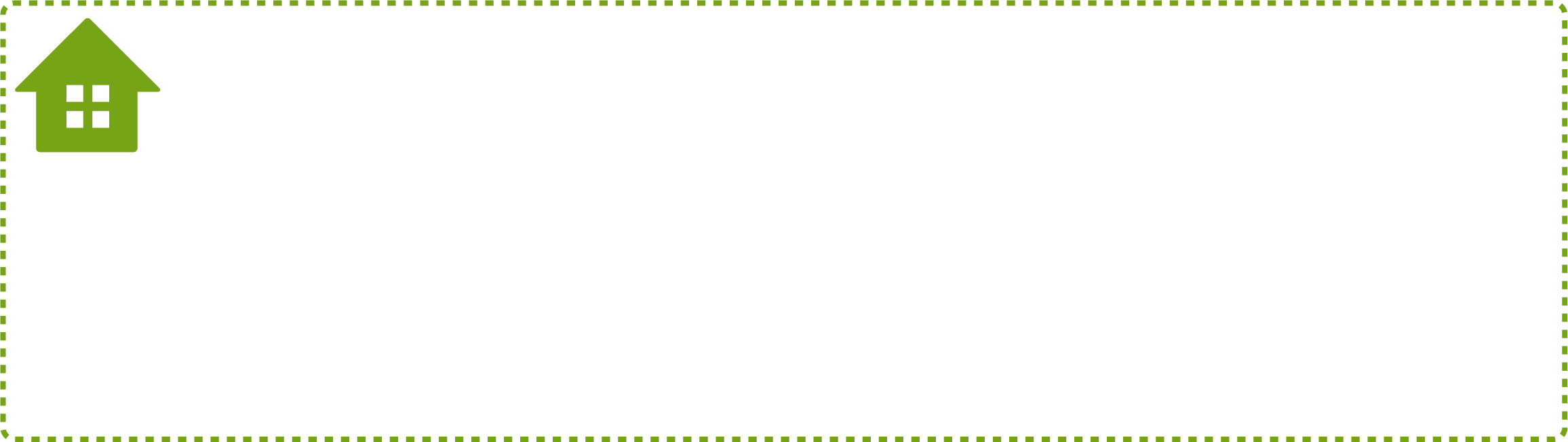 門川町社会福祉協議会地域福祉係　米良行Ｍａｉｌ　kadofuku@bronze.ocn.ne.jpＦＡＸ　６３－０９５５提出期限　　令和２年２月１４日（金）までふりがな男女生年月日　　　／　　／　　（　　歳）氏　名男女生年月日　　　／　　／　　（　　歳）住　所〒〒〒連絡先TEL                         FAXTEL                         FAXTEL                         FAX所属する団体やボランティアグループがある方はご記入ください。所属する団体やボランティアグループがある方はご記入ください。